Итоговая (рейтинговая) таблица
результатов участников школьного этапа всероссийской олимпиады школьниковПредмет: ТехнологияОО: МОБУ СОШ №88 г. Сочи им. Героя Советского Союза Баграмяна И.Х.Школьный координатор: Кесян М.С. 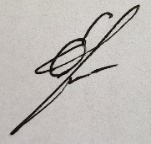 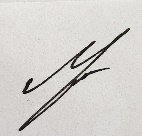 Члены жюри-организаторы в аудитории: Есипенко О.М.№ФИОКлассКласс
олимпФИО
педагогаБаллыСтатус1Барсикян
Мурат Тигранович5А5Кесян С.А.13победитель2Андриадис
Артур Арсенович5А5Кесян С.А.12призер3Шалабаева
Сабина Тимуровна5Б5Кесян С.А.12призер4Остроносова
Вероника Александровна5А5Кесян С.А.11призер5Эраносян
Давид Русланович5А5Кесян С.А.11призер6Назаров
Сергей Робертович5А5Кесян С.А.10призер7Чакарян
Арсений Рафаэльевич5А5Кесян С.А.10призер8Долгорук
Эльдар Филиппович5Б5Кесян С.А.10призер9Дудинова
Марианна Айказовна5Б5Кесян С.А.10призер10Лаприна
Мария Евгеньевна5Б5Кесян С.А.10призер11Устян
Ева Ашотовна5Б5Кесян С.А.10призер12Кононов
Максим Дмитриевич5Б5Кесян С.А.9участник13Антонян
Сергей Андреевич5А5Кесян С.А.8участник14Кешишян
Георгий Сергеевич5А5Кесян С.А.8участник15Черненко
Святослав Сергеевич5А5Кесян С.А.8участник16Альшевская
Мария Эдуардовна5Б5Кесян С.А.8участник17Кулян
Георгий Артемович5Б5Кесян С.А.8участник18Хайтян
Диана Сергеевна5Б5Кесян С.А.8участник19Зейтуньян
Эльдар Эдуардович5А5Кесян С.А.7участник20Кешишян
Карина Кареновна5А5Кесян С.А.7участник21Хоруженко
Денис Дмитриевич5Б5Кесян С.А.7участник22Нагабедян
Кирилл Хачикович5А5Кесян С.А.6участник23Анфалов
Эдуард Георгиевич5Б5Кесян С.А.6участник24Маскова
Полина Вадимовна5Б5Кесян С.А.6участник25Татосьян
Елизавета Левоновна5Б5Кесян С.А.6участник26Турбаенко
Виктория Игоревна5Б5Кесян С.А.6участник27Гочьян
Марк Сергеевич5А5Кесян С.А.5участник28Аракелян
Кирилл Владимирович5Б5Кесян С.А.5участник29Дарбинян
Нора Эдвардовна5А5Кесян С.А.4участник30Хабаров
Макар Романович5А5Кесян С.А.4участник31Бегян
Каролина Ишхановна5Б5Кесян С.А.3участник32Данелян
Виктория Артуровна5Б5Кесян С.А.3участник33Мазманян
София Давидовна5А5Кесян С.А.2участник34Черемнова
Полина Андреевна5А5Кесян С.А.2участник35Атулян
Рафаэль Андроникович5Б5Кесян С.А.2участник36Варельджян
Арсен Липаритович5Б5Кесян С.А.1участник37Торосян
Богдан Грайрович5Б5Кесян С.А.1участник38Кивирян
Марк Грантович6А6Кесян С.А.14победитель39Тилкиджян
Маргарита Акоповна6А6Кесян С.А.14победитель40Любимкина
Ксения Артуровна6А6Кесян С.А.12призер41Варваштян
Ариана Сергеевна6А6Кесян С.А.11призер42Тахмазян
Руслан Андреевич6Б6Кесян С.А.11призер43Азизян
Армен Артурович6А6Кесян С.А.10призер44Трапезова
Ариана Арамовна6А6Кесян С.А.10призер45Узунян
Артём Каренович6А6Кесян С.А.10призер46Шевцов
Матвей Андреевич6А6Кесян С.А.10призер47Осьмакова
Валерия Ивановна6Б6Кесян С.А.10призер48Ситников
Михаил Андреевич6Б6Кесян С.А.10призер49Стоделова
Констанция Романовна6Б6Кесян С.А.10призер50Шпак
Александр Васильевич6А6Кесян С.А.9участник51Яйлян
Ивета Ашотовна6А6Кесян С.А.9участник52Кадьян
Элеонора Станиславовна6Б6Кесян С.А.9участник53Каширин
Илья Владимирович6Б6Кесян С.А.9участник54Соболевская
Анфиса Олеговна6Б6Кесян С.А.9участник55Дорохова
Полина Александровна6Б6Кесян С.А.8участник56Ждамиров
Артем Евгеньевич6Б6Кесян С.А.7участник57Иванова
Виктория Романовна6Б6Кесян С.А.7участник58Овчинникова
Анна Андреевна6Б6Кесян С.А.7участник59Кивирян
Арианна Артуровна6А6Кесян С.А.6участник60Ашальян
Ардашес Саркисович6Б6Кесян С.А.6участник61Зарембо
Данил Александрович6А6Кесян С.А.5участник62Абдулгалимов
Тимур Тельманович6Б6Кесян С.А.5участник63Кутырь
София Сергеевна6Б6Кесян С.А.5участник64Нерсесян
Роза Багдасаровна6А6Кесян С.А.4участник65Симонян
Арман Эдуардович6А6Кесян С.А.4участник66Айвазян
Милана Артуровна6Б6Кесян С.А.4участник67Топчиян
Милана Владимировна6А6Кесян С.А.3участник68Погосян
Михаил Сергеевич6А6Кесян С.А.2участник69Подыниногин
Давид Артурович6А6Кесян С.А.2участник70Люев
Руслан Анзорович6Б6Кесян С.А.2участник71Мнацаканян
Арам Гагикович6Б6Кесян С.А.2участник72Мнацаканян
Гор Араевич6Б6Кесян С.А.2участник73Новиков
Матвей Владимирович6Б6Кесян С.А.1участник74Халатян
Анита Левоновна6Б6Кесян С.А.1участник75Есипенко
Мария Вячеславовна7Б7Кесян С.А.12призер76Нечитайлов
Юрий Витальевич7А7Кесян С.А.11участник77Зейтунян
Эрика Ашотовна7А7Кесян С.А.10участник78Аведисян
Эвелина Айгазовна7Б7Кесян С.А.10участник79Зейтуньян
Самира Эдуардовна7Б7Кесян С.А.10участник80Дружбина
София Игоревна7А7Кесян С.А.9участник81Кешишян
Каролина Кареновна7А7Кесян С.А.9участник82Кузнецова
Ангелина Ованесовна7А7Кесян С.А.9участник83Кузьмина
Элеонора Андреевна7А7Кесян С.А.9участник84Варельджян
Виктория Карповна7А7Кесян С.А.8участник85Новопольцев
Дмитрий Георгиевич7А7Кесян С.А.8участник86Такмазян
Николь Артуровна7А7Кесян С.А.8участник87Топчян
Арина Владимировна7А7Кесян С.А.8участник88Аракелян
Артём Владимирович7Б7Кесян С.А.8участник89Гром
Родион Романович7Б7Кесян С.А.8участник90Торосян
Розалина Ованесовна7Б7Кесян С.А.8участник91Зейтунян
Каролина Роландовна7Б7Кесян С.А.7участник92Тахмазян
Роман Андреевич7Б7Кесян С.А.7участник93Романов
Роман Робертович7А7Кесян С.А.6участник94Гугулян
Арина Араиковна7Б7Кесян С.А.6участник95Торосян
Эдуард Сергеевич7Б7Кесян С.А.6участник96Дюбанов
Богдан Андреевич7А7Кесян С.А.5участник97Зейтунян
Артур Мисакович7А7Кесян С.А.5участник98Мазманян
Ангелина Давидовна7А7Кесян С.А.5участник99Папинян
Рустам Арсенович7А7Кесян С.А.5участник100Петросян
Камилла Армановна7А7Кесян С.А.5участник101Сеферян
Элеонора Владимировна7А7Кесян С.А.5участник102Зеленов
Олег Дмитриевич7Б7Кесян С.А.5участник103Иджян
Анна Вартановна7Б7Кесян С.А.5участник104Григорян
Ева Альбертовна7А7Кесян С.А.4участник105Лушин
Матвей Артемиевич7Б7Кесян С.А.4участник106Меграбян
Тигран Корюнович7Б7Кесян С.А.4участник107Мозгот
Никита Филиппович7Б7Кесян С.А.3участник108Себелев
Александр Александрович7Б7Кесян С.А.3участник109Сизо
Самира Ромазановна7Б7Кесян С.А.3участник110Симонова
Елена Ивановна7Б7Кесян С.А.3участник111Шенделов
Макар Меликович7А7Кесян С.А.2участник112Кешишян
Сергей Романович7Б7Кесян С.А.2участник113Смирнова
Злата Андреевна7Б7Кесян С.А.2участник114Эксузян
Артем Эдуардович7А7Кесян С.А.1участник115Каракеян
Светлана Георгиевна7Б7Кесян С.А.1участник116Кешишьян
Виктория Яношевна7Б7Кесян С.А.1участник117Нагабедян
Кира Завеновна7Б7Кесян С.А.1участник118Остроносова
Виктория Александровна8А8Кесян С.А.11участник119Айвазян
Сусанна Арменовна8А8Кесян С.А.10участник120Плужников
Давид Васильевич8А8Кесян С.А.9участник121Мусилименян
Роберт Андреевич8А8Кесян С.А.9участник122Шпак
Анастасия Васильевна8А8Кесян С.А.8участник123Эроносова
Лаура Владимировна8А8Кесян С.А.8участник124Мелян
Милана Варужановна8А8Кесян С.А.8участник125Петросян
Амалия Грантовна8А8Кесян С.А.8участник126Новопольцев
Роман Георгиевич8А8Кесян С.А.7участник127Лотарева
Варвара Константиновна8А8Кесян С.А.6участник128Исущева
Дарья Сергеевна8А8Кесян С.А.3участник129Варельджан
Даниэль Левонович8А8Кесян С.А.2участник130Люев
Аркадий Анзорович8А8Кесян С.А.2участник131Нагабедян
Арсен Арсенович8А8Кесян С.А.2участник132Сепетчьян
Дмитрий Сергеевич8А8Кесян С.А.1участник133Офлиян
Анжелика Сергеевна9А9Кесян С.А.12участник134Айвазян
Рузанна Самвеловна9А9Кесян С.А.11участник135Андриадис
Афина Арсеновна9А9Кесян С.А.11участник136Варельджян
Давид Липаритович9А9Кесян С.А.10участник137Данельян
Давид Анатольевич9А9Кесян С.А.10участник138Каширина
Ксения Владимировна9Б9Кесян С.А.10участник139Мелян
Арина Варужановна9Б9Кесян С.А.10участник140Овсепян
Тигран Альбертович9Б9Кесян С.А.10участник141Устян
Анна Оганесовна9Б9Кесян С.А.10участник142Халафян
Эрик Мамиконович9Б9Кесян С.А.10участник143Амирханов
Мухаммад Махачевич9Б9Кесян С.А.8участник144Горбатова
Екатерина Сергеевна9Б9Кесян С.А.8участник145Куряева
Виктория Дмитриевна9Б9Кесян С.А.8участник146Подобедова
Дарья Олеговна9Б9Кесян С.А.8участник147Бербер-Оглы
Сергей Ричардович9А9Кесян С.А.6участник148Кесьян
Андриан Гарикович9А9Кесян С.А.6участник149Высоцкая
Милана Максимовна9Б9Кесян С.А.6участник150Лазарев
Даниил Петрович9Б9Кесян С.А.6участник151Цконян
Татьяна Самвеловна9Б9Кесян С.А.6участник152Чтьян
Богдан Саркисович9Б9Кесян С.А.6участник153Антонян
Богдан Андреевич9А9Кесян С.А.5участник154Анфалова
Лиана Георгиевна9А9Кесян С.А.5участник155Габисов
Тамерлан Маратович9А9Кесян С.А.5участник156Гамалян
Герман Ованесович9А9Кесян С.А.5участник157Иджян
Диана Вартановна9А9Кесян С.А.5участник158Тахтаджян
Лолита Ишхановна9Б9Кесян С.А.5участник159Мартиросян
Виктория Вардановна9Б9Кесян С.А.4участник160Кулян
Сергей Акопович9А9Кесян С.А.3участник161Гочян
Диана Владимировна9А9Кесян С.А.2участник162Зубова
Камилла Сергеевна9А9Кесян С.А.2участник163Цейтер
Анна Николаевна9А9Кесян С.А.2участник164Лабанов
Глеб Александрович9Б9Кесян С.А.2участник165Егизарян
Владимир Русланович9А9Кесян С.А.1участник166Кешишьян
Яна Яношевна9А9Кесян С.А.1участник